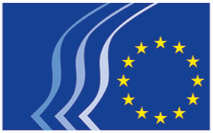 Evropský hospodářský a sociální výborProhlášení o ochraně soukromí: žádost o přístup k dokumentůmNařízení (EU) 2018/1725 se vztahuje na zpracování Vašich osobních údajů uvedených v žádosti o přístup k dokumentům.Kdo je za zpracování osobních údajů odpovědný?Za zpracování osobních údajů je (jakožto jejich správce) odpovědný Evropský hospodářský a sociální výbor. Útvarem odpovědným za zpracování je poštovní/archivní oddělení EHSV – e-mail: courrierarchivesCESE@eesc.europa.eu.Za jakým účelem jsou osobní údaje zpracovávány?Zpracování Vašich osobních údajů je zapotřebí k tomu, abychom Vám mohli odpovědět na Vaši žádost.Jaký je právní základ pro zpracování?Právním základem pro zpracování Vašich osobních údajů je čl. 5 odst. 1 písm. b) nařízení (EU) 2018/1725, neboť toto zpracování je nezbytné pro splnění právní povinnosti, která se vztahuje na správce.Jaké osobní údaje jsou zpracovávány?Zpracovány jsou tyto Vaše osobní údaje: jméno, příjmení, organizace, poštovní adresa, telefon 
a e-mailová adresa.Kdo jsou příjemci nebo jaké jsou kategorie příjemců Vašich osobních údajů?K Vašim osobním údajům má přístup pouze omezený počet pracovníků v příslušných útvarech EHSV, kteří tyto údaje využijí k poskytnutí odpovídající odpovědi v souladu s povahou žádosti.Jsou osobní údaje předávány třetím zemím (které nejsou členy EU) nebo mezinárodním organizacím?Ne. Vaše údaje nebudou předány žádné třetí zemi, ani žádné mezinárodní organizaci.Jakým způsobem můžete uplatnit svá práva?Máte právo požádat o přístup ke svým osobním údajům. Máte také právo požádat o opravu či vymazání svých osobních údajů nebo o omezení jejich zpracování. Případné dotazy můžete zaslat na adresu (courrierarchivesCESE@eesc.europa.eu). Váš dotaz bude vyřízen ve lhůtě jednoho měsíce.Máte právo podat stížnost evropskému inspektorovi ochrany údajů (edps@edps.europa.eu), pokud se domníváte, že byla v důsledku zpracování Vašich osobních údajů Evropským hospodářským a sociálním výborem porušena Vaše práva zakotvená v nařízení (EU) 2018/1725. Jak dlouho se Vaše osobní údaje uchovávají?Vaše osobní údaje budou uchovány po dobu nejvýše dvou let (což je lhůta pro podání stížnosti veřejnému ochránci práv), případně do konce správního nebo soudního řízení. Po uplynutí tohoto období budou uchovány pouze anonymizované údaje pro statistické a historické účely.Jsou shromážděné osobní údaje používány k automatizovanému rozhodování, včetně tzv. profilování?Ne. Vaše osobní údaje nebudou použity k automatizovanému rozhodování.Budou Vaše osobní údaje dále zpracovány za jiným účelem, než za jakým byly získány?Ne. Vaše údaje nebudou zpracovány za jiným účelem.Na koho se můžete obrátit s dotazy či stížnostmi?V případě jakýchkoli dalších dotazů ohledně zpracování Vašich osobních údajů se obraťte na oddělení, které má zpracování těchto údajů na starosti (courrierarchivesCESE@eesc.europa.eu). Můžete se také kdykoli obrátit na inspektora ochrany údajů EHSV (data.protection@eesc.europa.eu) nebo evropského inspektora ochrany údajů (edps@edps.europa.eu)._____________